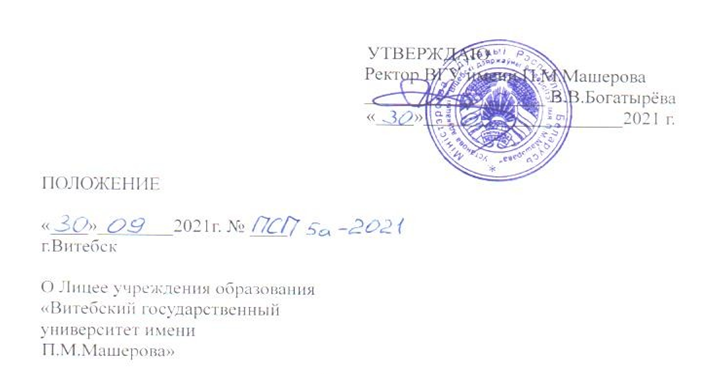 ГЛАВА1ОБЩИЕ ПОЛОЖЕНИЯЛицей учреждения образования «Витебский государственный университет имени П.М. Машерова», именуемое в дальнейшем «Лицей», создан в соответствии с Гражданским кодексом Республики Беларусь, Кодексом Республики Беларусь  об образовании, постановлением Министерства образования Республики Беларусь от 01.08.2012 №93 «Об утверждении Положения об учреждении высшего образования», постановлением Министерства образования Республики Беларусь от 20.12.2011 №283 «Аб зацвярджэннi Палажэння аб установе агульная сярэдняй адукацыi» и иными актами законодательства Республики Беларусь.Лицей создается, реорганизуется и ликвидируется на основании решения Совета учреждения образования «Витебский государственный университет имени П.М. Машерова», которое утверждается ректором университета.Лицей осуществляет свою деятельность в соответствии с Кодексом Республики Беларусь об образовании, настоящим Положением, иными законодательными актами Республики Беларусь.Лицей является структурным подразделением университета и осуществляет свою деятельность без права юридического лица, имеет свой штамп, в текст которого вписано наименование Лицея, иные штампы, бланки организационно-распорядительных документов и писем, а также собственную символику, утвержденную в установленном порядке.В Лицее осуществляется подготовка обучающихся на III ступени общего среднего образования в составе X-XI классов, в которых осуществляется обучение и воспитание с изучением отдельных учебных предметов на повышенном уровне.Полное наименование Лицеяна русском языке:полное: Лицей учреждения образования «Витебский государственный университет имени П.М.Машерова»;сокращённое: Лицей ВГУ имени П.М.Машерова; на белорусском языке:полное: Ліцэй ўстановы адукацыі «Віцебскі дзяржаўны ўніверсітэт імя П.М.Машэрава»;сокращённое: Ліцэй ВДУ імя П.М.Машэрава.В целях регламентации деятельности в Лицее разрабатываются локальные правовые акты.Расходы на содержание Лицея производятся в пределах, предусмотренных на содержание Университета средств республиканского (местного) бюджета, средств, получаемых от приносящей доходы деятельности, и иных источников, не запрещенных законодательством.Материально-техническое обеспечение Лицея осуществляется в соответствии с законодательством Республики Беларусь.Государственная аккредитация учреждения образования на соответствие заявленному виду, подтверждение государственной аккредитации учреждения образования на соответствие заявленному виду осуществляются в порядке, установленном законодательством Республики Беларусь.В Лицее обеспечивается накопление, учет, хранение и использование архивных документов в соответствии с требованиями законодательства Республики Беларусь в сфере архивного дела и делопроизводства.ГЛАВА 2ПРЕДМЕТ, ЦЕЛИ И ЗАДАЧИ ДЕЯТЕЛЬНОСТИ ЛИЦЕЯПредметом деятельности Лицея является реализация образовательных программ среднего образования, образовательной программы дополнительного образования детей и молодежи, которые включают в себя организацию и проведение учебной, воспитательной и методической работы, участие совместно с университетом в процессе формирования единства духовно-нравственного и интеллектуально-экономического пространства региона, программы воспитания и защиты прав и законных интересов детей, находящихся в социально опасном положении. Лицей создан для осуществления следующих целей:поиск, отбор, обучение и воспитание одаренных, талантливых и способных учащихся, проживающих на территории Витебской области, как правило, в сельской местности и в малых городских поселениях и проявивших особые способности в изучении естественнонаучных и гуманитарных учебных предметов;воспитание творческой личности, способной к интеграции в систему национальной и мировой культур, к продуктивному участию в развитии всех сфер общества, ориентированной на высокие нравственные ценности;развитие высокой общей культуры, научного мировоззрения учащихся, вовлечение их в процессы освоения и создания новых знаний в разных сферах деятельности;развитие осознания учащимися роли знаний как средства расширения возможностей выбора видов деятельности, осознания ответственности за приобретение этих знаний;воспитание у учащихся благородной целеустремленности к самореализации, критичности мышления, формирование умения оценить источник знаний, свою деятельность, предвидеть последствия своих поступков;формирование готовности учащихся к сменам образа жизни и адаптационных механизмов, обеспечивающих непрерывное образование личности;создание условий, способствующих удовлетворению познавательных потребностей учащихся и граждан, развитию их эмоционально-чувственного опыта, оказание им помощи в самостоятельном образовании;развитие у учащихся социально значимого отношения к своей малой и большой Родине и прежде всего ценностных отношений (гражданственности, патриотизма, духовно-нравственных);формирование здорового образа жизни, ответственности, трудолюбия; проведение исследований и разработок в области образования, педагогики,психологии, методики преподавания.Для выполнения поставленных целей Лицей решает следующие задачи:обеспечение реализации образовательных программ общего среднего образования на III ступени с изучением отдельных учебных предметов на повышенном уровне, дополнительного образования детей и молодежи, воспитания и защиты прав и законных интересов детей, находящихся в социально опасном положении;создание условий для проживания и питания учащихся, в том числе для их круглосуточного пребывания;формирование и развитие личности учащихся, развитие их способностей и  склонностей;организация научно-методической и научно-исследовательской работы по совершенствованию качества образования, педагогического мастерства педагогических работников, научной организации образовательного процесса с использованием современных технических средств;участие в выполнении государственных, отраслевых и региональных научно-исследовательских программ;осуществление прямых и совместных с университетом связей с зарубежными партнерами;взаимодействие с учреждениями образования и иными организациями системы образования;определение содержания, форм и методов обучения в Лицее; работа с одаренными учащимися;развитие потенциала учащихся путём активного вовлечения в общественную жизнь;издание учебно-методических пособий и других учебных изданий; проведение научно-методических конференций, семинаров и совещаний с участием приглашенных докладчиков из органов государственного управления, коммерческих и некоммерческих организаций Республики Беларусь и других стран;выполнение научно-исследовательских работ, оказание консалтинговых услуг в сфере образования и профориентации;осуществление творческих, финансовых, хозяйственных и иных связей с юридическими и физическими лицами на договорной основе;осуществление прочей деятельности, связанной с оказанием образовательных услуг населению;развитие ресурсного потенциала Лицея.ГЛАВА 3СТРУКТУРА ЛИЦЕЯ И ПОРЯДОК УПРАВЛЕНИЯ ЛИЦЕЕМПравила приема в Лицей утверждаются ректором университета на основании решения Совета учреждения образования «Витебский государственный университет имени П.М.Машерова».Структура и штатная численность Лицея, в том числе вносимые в них изменения, утверждаются ректором ВГУ имени П.М.Машерова.Управление Лицеем осуществляется в соответствии с Кодексом Республики Беларусь об образовании, постановлением Министерства образования Республики Беларусь от 20.12.2011 № 283 «Аб зацвярджэннi Палажэння аб установе агульнай сярэдняй адукацыi», иными актами законодательства и настоящим Положением.Лицей  как  структурное  подразделение  подчиняется  ректору университета.Непосредственное руководство деятельностью Лицея осуществляет директор, который назначается на должность и освобождается от должности приказом ректора университета.Директор Лицея является членом Совета университета.Директор Лицея:подчиняется ректору университета;осуществляет общее руководство деятельностью Лицея; обеспечивает функционирование Лицея;представляет Лицей в отношениях с государственными органами, юридическими и физическими лицами;в пределах имеющихся полномочий издает приказы, обязательные для всех работников Лицея;представляет отчет о деятельности Лицея;несет полную ответственность за деятельность Лицея перед ректором университета;совершает иные действия в пределах имеющихся полномочий, необходимые для достижения целей и решения задач Лицея в соответствии с законодательством Республики Беларусь и доверенностью, выданной ректором университета.Директор Лицея обязан:выполнять требования документов системы менеджмента качества (СМК), системы менеджмента здоровья и безопасности профессиональной деятельности (СМЗБ) в рамках своих полномочий;обеспечивать соответствие педагогических работников тарифно- квалификационным требованиям, предъявляемым к таким работникам, а также требованиям Кодекса Республики Беларусь об образовании, повышение квалификации педагогических работников;обеспечивать охрану труда и меры безопасности работников и учащихся Лицея, благоприятные для жизни и здоровья условия;обеспечивать реализацию государственной политики по поддержке одаренной и талантливой молодежи;создавать условия для повышения работниками профессионального мастерства, использования ими новых форм и методов обучения, воспитания и хозяйствования, участия в научной, экспериментальной и инновационной деятельности;обеспечивать условия получения образования учащимися, формирование и сохранность контингента учащихся, их социальную защиту;поддерживать благоприятный морально-психологический климат в коллективе;осуществлять контроль за сохранностью и укреплением материально- технической базы, соблюдением правил и норм охраны труда и пожарной безопасности, требований законодательства об охране окружающей среды, учетом и хранением документации.Директор Лицея имеет право:вносить предложения по функционированию и совершенствованию СМК, СМЗБ;вносить предложения о материальном стимулировании работников за соблюдение требований по охране труда;мотивировать, поощрять и стимулировать труд, творческую инициативу работников и учащихся Лицея.Директор Лицея несет полную ответственность за деятельность Лицея и в пределах своей компетенции:принимает решения в форме поручений и указаний, которые являются обязательными для работников Лицея;обеспечивает результативность организационной, финансовой и хозяйственной деятельности Лицея, эффективность управления имуществом Лицея, закрепленным за Лицеем;координирует работу по реализации образовательных программ, соблюдение прав и свобод учащихся и работников Лицея во время осуществления образовательного процесса в установленном законодательством Республики Беларусь порядке;управляет системой менеджмента (СМК, СМЗБ) в Лицее, выполняет требования документов СМ в рамках своих полномочий;несет персональную ответственность за состояние идеологической и воспитательной работы в Лицее.Заместители директора Лицея назначаются ректором университета.Для рассмотрения основных вопросов деятельности Лицея создается педагогический совет Лицея, возглавляемый директором Лицея.ГЛАВА 4ОРГАНИЗАЦИЯ ПРИЕМА В ЛИЦЕЙ ДЛЯ ПОЛУЧЕНИЯ ОБРАЗОВАНИЯ НА III СТУПЕНИ ОБЩЕГО СРЕДНЕГО ОБРАЗОВАНИЯЛицей осуществляет приём учащихся, имеющих базовое среднее образование в соответствии с утвержденным порядком приема для получения образования на III ступени общего среднего образования.Прием лиц для получения среднего образования в Лицее осуществляется по конкурсу на основании вступительных испытаний и при отсутствии медицинских противопоказаний к обучению.Лица, получившие общее базовое образование в учреждениях общего среднего образования, могут продолжить обучение в Лицее для получения образования на III ступени общего среднего образования.Перечень вступительных испытаний и сроки проведения вступительных испытаний определяются правилами приема в Лицей согласованные и утвержденные в установленном порядке.Для организации приема лиц в Лицей, проведения вступительных испытаний и формирования по их итогам контингента учащихся создаётся приемная комиссия, которая функционирует в соответствии с утвержденным положением.Контрольные цифры приема в Лицей определяются ежегодно в соответствии с законодательством Республики Беларусь.ГЛАВА 5ОРГАНИЗАЦИЯ ОБРАЗОВАТЕЛЬНОГО ПРОЦЕССА. ПРАВА И ОБЯЗАННОСТИ УЧАСТНИКОВ ОБРАЗОВАТЕЛЬНОГОПРОЦЕССАОбразовательный процесс организуется на основе: принципов государственной политики в сфере образования; образовательных стандартов;достижений в области науки и техники, реализуемых в отраслях экономической и социальной сферы инновационных проектов;культурных традиций и ценностей белорусского народа, достижений мировой культуры;современных образовательных и информационных технологий.Образовательный процесс в Лицее осуществляется в соответствии с Кодексом Республики Беларусь об образовании, иными актами законодательства по учебным планам и учебным программам по учебным предметам, утверждаемым в порядке, установленном законодательством.Количество учащихся и количество классов в Лицее устанавливаются с учетом норм площади на одного учащегося, определенных строительными нормами и санитарными нормами, а также правилами, содержащими требования к учреждениям общего среднего образования, необходимые для осуществления образовательного процесса. Численность учащихся в классе устанавливается в соответствии с объемами выделенного финансирования.Учащиеся на период обучения в Лицее обеспечиваются местами для проживания в общежитиях и питанием в соответствии с законодательством.Питание учащихся организуется по утверждаемым в соответствии с законодательством нормам питания, обеспечивающим физиологические потребности учащихся в пищевых веществах и энергии с учетом возраста и дополнительной физической нагрузки.Обучение в Лицее осуществляется по очной форме получения образования, дополнительные услуги в сфере образования осуществляются по очной (в том числе с применением информационно-коммуникационных образовательных технологий) форме получения образования.Обучение и воспитание в Лицее ведется на русском языке.Учебный год делится на четверти. Начало и конец, сроки каникул определяются Министерством образования Республики Беларусь.Знания и умения учащихся оцениваются в Лицее по десятибалльной системе в соответствии с приказом Министерства образования Республики Беларусь от 29.05.2009№ 674.Итоговая аттестация по завершении учебного года и итоговая аттестация по завершении обучения и воспитания на III ступени общего среднего образования осуществляется в соответствии с Кодексом Республики Беларусь об образовании, Правилами проведения аттестации учащихся при освоении содержания образовательных программ общего среднего образования, утвержденными Министерством образования в установленном законодательством порядке.В выборе средств, методов и форм обучения и воспитания Лицей исходит из задач, связанных с переходом на обновленное содержание образования, которое обеспечивается в первую очередь оптимальным сочетанием методов индивидуального, дифференцированного обучения, опорой на личностное развитие каждого учащегося.Ежедневный режим занятий определяется учебным расписанием, утверждаемым директором Лицея.Недельная  учебная  нагрузка на каждого учащегося устанавливается в соответствии с нормативными документами и требованиями Санитарными нормами и правилами «Требования для учреждений общего среднего образования»  (в ред. постановлений Минздрава от 29.07.2014 № 63, от 25.11.2014 № 78, от 17.05.2017 № 35, от 03.05.2018 № 39), Специфическими санитарно- эпидемиологическими требованиями к содержанию и эксплуатации учреждений образования(в ред. постановления Совета Министров Республики Беларусь от 07.08.2019 № 525).Учебные занятия проводятся в соответствии с расписанием занятий,утвержденным директором Лицея.Образовательный процесс строится в соответствии с учебными планами и учебными программами, утвержденными в установленном порядке Министерством образования.В Лицее могут реализовываться экспериментальные учебные планы и экспериментальные учебные программы, разработанные и утвержденные в установленном законодательством порядке (в случае участия Лицея в соответствующем экспериментальном проекте).В Лицее устанавливаются следующие виды учебных занятий: уроки, лекции, семинары, практические и лабораторные занятия, экскурсии и другие.Учебные занятия могут проводиться по сменам в соответствии с требованиями санитарных норм, правил и гигиенических нормативов.Образовательный процесс строится на педагогически обоснованном выборе средств, методов и форм обучения и воспитания обучающихся с учетом их интересов, склонностей, возрастных особенностей, потребностей и традиций Лицея.Дополнительно проводятся факультативные, стимулирующие, поддерживающие занятия.Изучение учебных предметов осуществляется на базовом уровне и отдельных учебных предметов, в зависимости от направления обучения, на повышенном уровне.Лицей использует учебно-методические комплексы (УМК) и электронные средства обучения (ЭСО), рекомендуемые Министерством образования Республики Беларусь, учебно-методическую литературу для учреждений общего среднего и высшего образования, учебники и учебные пособия, рекомендуемые Министерством образования Республики Беларусь.Обязательные учебные занятия дополняются самостоятельной работой обучающихся.Обучающимся Лицея предоставляется возможность привлекаться к научно-исследовательской работе, научно-техническому и художественному творчеству, другим видам творческой деятельности с учетом их индивидуальности, выбора и склонностей.Иногородним обучающимся, нуждающимся в общежитии, предоставляются места в общежитии Университета.Основной целью воспитания в Лицее является создание условий для формирования разносторонне развитой, нравственно зрелой, творческой личности обучающегося. Основными направлениями воспитания являются:гражданское и патриотическое воспитание; идеологическое воспитание; нравственное воспитание; эстетическое воспитание;воспитание культуры здорового образа жизни; семейное воспитание;трудовое и профессиональное воспитание; экологическое воспитание;воспитание культуры безопасной жизнедеятельности; воспитание культуры быта и досуга.Лицей на основе принципов самостоятельности и добровольности выбора деятельности организует и проводит внеурочную работу, направленную на интеллектуальное и физическое развитие, нравственное, эстетическое и трудовое воспитание учащихся.В случае нарушения правил внутреннего распорядка, правил проживания в общежитии к обучающимся применяются меры дисциплинарного воздействия, предусмотренные законодательством, а также правилами внутреннего распорядка.Лицей может оказывать платные образовательные услуги в соответствии с законодательством Республики Беларусь.Членам коллектива Лицея (работникам и учащимся) предоставляется право на:участие в деятельности Лицея и решении задач его перспективного развития;участие в управлении Лицеем;пользование учебно-методической, материальной и социальной базой; безопасные условия труда и обучения в соответствии с действующими государственными нормами и требованиями;обеспечение условий для осуществления своей профессиональной деятельности;защиту своих прав, чести и достоинства при выполнении должностных обязанностей;творческую инициативу, выбор методов и форм обучения и воспитания, учебников и учебных пособий, средств обучения обеспечивающих необходимое качество образовательного процесса;получение образования в соответствии с образовательными программами; обучение по индивидуальному учебному плану;пользование учебниками и учебными пособиями;пользование библиотекой, учебной и культурно-спортивной базой Лицея и Университета;охрану жизни и здоровья во время образовательного процесса;обеспечение местом для проживания и питания (для иногородних обучающихся);каникулы;получение платных услуг в сфере образования;получение социально-педагогической и психологической помощи со стороны специалистов учреждения образования;поощрение за успехи в учебной, спортивно-массовой, общественной научной, деятельности, а также в образовательных мероприятиях;участие в олимпиадах, конкурсах, турнирах, фестивалях, конференциях, симпозиумах, конгрессах, семинарах и других образовательных мероприятиях, спортивно-массовой, общественной, научной деятельности;Работники Лицея обязаны:соблюдать данное Положение и правила внутреннего трудового распорядка университета;дорожить своей честью и честью Лицея;добросовестно и в полном объеме выполнять требования должностных инструкций, трудовых договоров (контрактов), иных документов, регламентирующих деятельность членов коллектива Лицея;не допускать нарушений дисциплины труда и обучения, своевременно выполнять все распоряжения и предписания уполномоченных должностных лиц Лицея, не противоречащие законодательству и локальным правовым актам Лицея;не допускать действий, оскорбляющих человеческое достоинство или препятствующих другим членам коллектива выполнять свои должностные обязанности и обязанности обучающихся;бережно относиться к имуществу Лицея и Университета;соблюдать требования охраны труда и пожарной безопасности, санитарных норм, правил и гигиенических нормативов.Педагогические работники Лицея обязаны:осуществлять свою деятельность на высоком профессиональном уровне, обеспечивающем получение обучающимися образования в соответствии с образовательными программами;содействовать выявлению и развитию индивидуальных творческих способностей обучающихся;вести профилактическую работу по предупреждению правонарушений среди обучающихся Лицея;вести здоровый образ жизни и пропагандировать его среди учащихся; уважать честь и достоинство обучающихся и их законных представителей.Обучающиеся Лицея обязаны:соблюдать данное Положение;дорожить своей честью и честью Лицея;добросовестно и в полном объеме выполнять требования документов, регламентирующих деятельность членов коллектива Лицея;не допускать нарушений дисциплины обучения, своевременно выполнять все распоряжения и предписания уполномоченных должностных лиц Лицея, не противоречащие законодательству и локальным правовым актам Лицея;не допускать действий, оскорбляющих человеческое достоинство или препятствующих другим членам коллектива выполнять свои должностные обязанности и обязанности обучающихся;бережно относиться к имуществу Лицея и Университета;соблюдать требования охраны труда и пожарной безопасности, санитарных норм, правил и гигиенических нормативов.посещать учебные занятия и в установленные сроки выполнять учебных программ по учебным предметам;быть дисциплинированными, заботиться о репутации Лицея; достойно вести себя в Лицее и за его пределами;с уважением относиться к национальной истории, культуре своего и других народов;не допускать причинения вреда своему здоровью и здоровью других лиц; уважать   честь   и   достоинство   других  участников   образовательного процесса;соблюдать Правила проживания в общежитии;подчиняться решениям органов управления и самоуправления Лицея, принятым в пределах их компетенции и не противоречащим законодательству Республики Беларусь;выполнять требования педагогических и иных работников Лицея в области, отнесенной Положением и правилами внутреннего распорядка Лицея к их компетенции.Иные права и обязанности, а также ответственность членов коллектива Лицея регулируются законодательством и локальными правовыми актами Лицея.Контроль за обеспечением качества образования в Лицеи осуществляется в порядке, установленном законодательством Республики Беларусь.ГЛАВА 6ИСТОЧНИКИ И ПОРЯДОК ФОРМИРОВАНИЯ ИМУЩЕСТВАИмущество Лицея составляют основные фонды и оборотные средства, а также иные ценности, стоимость которых отражается на балансе. Источники формирования имущества Лицея являются: средства из республиканского бюджета;доходы, получаемые от различных видов экономической деятельности, осуществляемой в соответствии с законодательством; иные источники, не запрещенные законодательством Республики Беларусь.ГЛАВА 7ВЗАИМООТНОШЕНИЯ (СЛУЖЕБНЫЕ СВЯЗИ)Лицей осуществляет свою деятельность во взаимодействии с внешними организациями и другими подразделениями университета в рамках своей деятельности.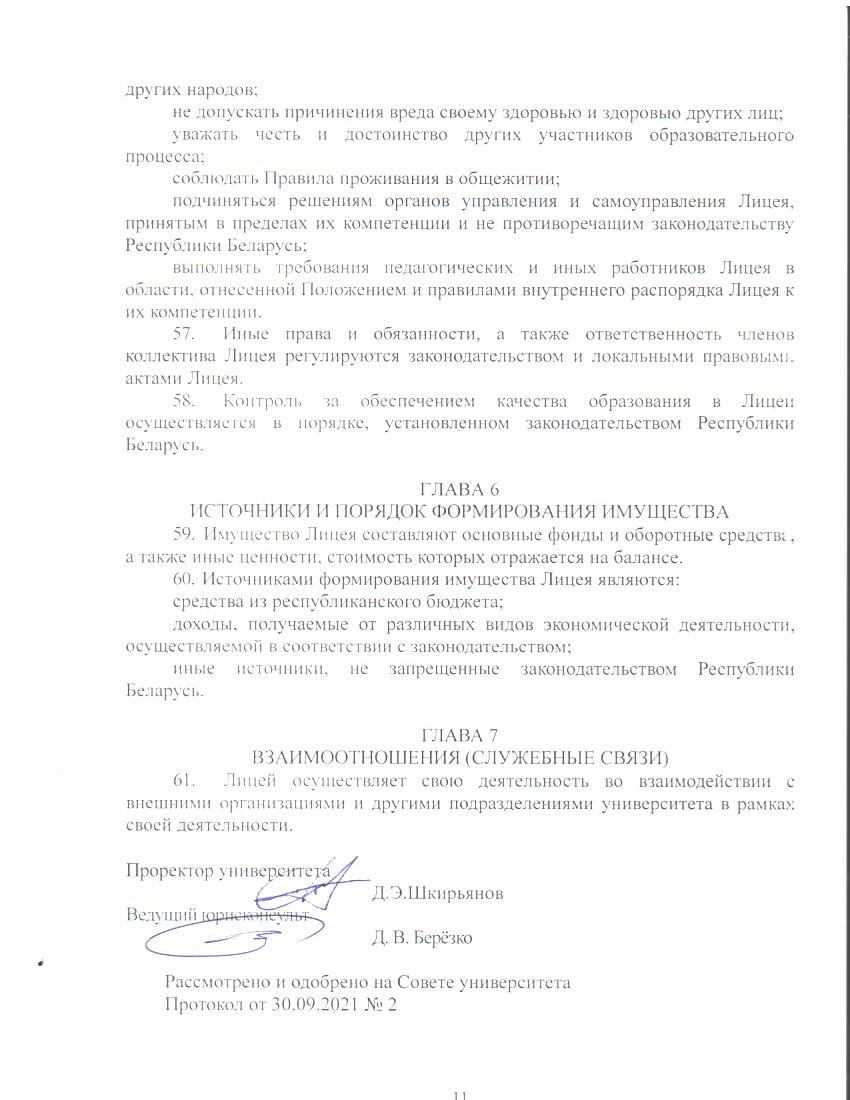 